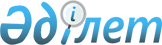 Кешенді тестілеуді өткізу қағидаларын бекіту туралыҚазақстан Республикасы Білім және ғылым министрінің 2019 жылғы 8 мамырдағы № 190 бұйрығы. Қазақстан Республикасының Әділет министрлігінде 2019 жылғы 13 мамырда № 18657 болып тіркелді       "Білім туралы" 2007 жылғы 27 шілдедегі Қазақстан Республикасы Заңының 5-бабының 12) тармақшасына сәйкес БҰЙЫРАМЫН:       1. Қоса беріліп отырған Кешенді тестілеуді өткізу қағидалары бекітілсін.      2. Қазақстан Республикасы Білім және ғылым министрлігінің Жоғары және жоғары оқу орнынан кейінгі білім департаменті Қазақстан Республикасының заңнамасында белгіленген тәртіппен:      1) осы бұйрықтың Қазақстан Республикасының Әділет министрлігінде мемлекеттік тіркелуін;      2) осы бұйрық мемлекеттік тіркеуден өткен күнінен бастап күнтізбелік он күн ішінде оның қазақ және орыс тілдеріндегі қағаз және электронды көшірмелерін ресми жариялау және Қазақстан Республикасы нормативтік құқықтық актілерінің Эталондық бақылау банкіне енгізу үшін "Республикалық құқықтық ақпарат орталығы" шаруашылық жүргізу құқығындағы республикалық мемлекеттік кәсіпорнына жолдауды;      3) осы бұйрық ресми жарияланғаннан кейін оны Қазақстан Республикасы Білім және ғылым министрлігінің ресми интернет-ресурсында орналастыруды;      4) осы бұйрық мемлекеттік тіркеуден өткеннен кейін он жұмыс күні ішінде Қазақстан Респуликасы Білім және ғылым министрлігінің Заң қызметі департаментіне осы тармақтың 1), 2) және 3) тармақшаларында көзделген іс-шаралардың орындалуы туралы мәліметтерді ұсынуды қамтамасыз етсін.      3. Осы бұйрықтың орындалуын бақылау Қазақстан Республикасының Білім және ғылым вице-министрі Ф.Н. Жақыповаға жүктелсін.      4. Осы бұйрық алғашқы ресми жарияланған күнінен кейін қолданысқа енгізіледі. Кешенді тестілеуді өткізу қағидалары  1-тарау. Жалпы ережелер       1. Осы Кешенді тестілеуді өткізу қағидалары (бұдан әрі - Қағидалар) "Білім туралы" 2007 жылғы 27 шілдедегі Қазақстан Республикасы Заңының 5-бабының 12) тармақшасына, сондай-ақ Қазақстан Республикасы Білім және ғылым министрінің 2018 жылғы 31 қазандағы № 600 бұйрығымен бекітілген (Нормативтік құқықтық актілерді мемлекеттік тіркеу тізілімінде № 17650 болып тіркелген) Жоғары және жоғары оқу орнынан кейінгі білімнің білім беру бағдарламаларын іске асыратын білім беру ұйымдарына оқуға қабылдаудың үлгілік қағидаларына (бұдан әрі - Үлгілік қағидалар) сәйкес әзірленді және кешенді тестілеуді (бұдан әрі - КТ) өткізу тәртібін айқындайды.      2. Осы Қағидаларда келесі ұғымдар пайдаланылады:      1) жауап парағы - түсуші тест тапсырмаларының жауаптарын белгілейтін кешенді тестілеу нәтижелерін бағалауға арналған арнайы бланк;      2) жауап парақтарының көшірмесі - тестілеу нәтижелерін бағалауға арналған құжат болып табылмайтын кешенді тестілеуден кейін балдарды өз бетінше санауға арналған бланк;      3) желілік ЖОО-лар - кешенді тестілеуге құжаттарды қабылдауды жүзеге асыратын ЖОО-лар;      4) желілік ЖОО-лардың қабылдау комиссиясы - кешенді тестілеуге түсушілерден құжаттарды қабылдауды жүзеге асыратын ЖОО жанындағы комиссия;      5) кешенді тестілеу - ақпараттық-коммуникациялық технологиялар қолданылып, бірнеше оқу пәндері бойынша бір мезгілде өткізілетін емтихан нысаны;      6) нұсқаларды тарату парағы - кітапша нұсқасының аудиториядағы белгілі бір орын нөміріне бекітілгендігі туралы ақпаратты қамтитын парақ;      7) отырғызу парағы - түсушілерді аудиториядағы орындар бойынша бөлу парағы;      8) сертификат (бұдан әрі - сертификат) - КТ-да алған балдарын ресми растайтын, белгіленген түрдегі атаулы құжат;      9) кешенді тестілеу өткізу пункттері (бұдан әрі - КТӨП) - КТ өткізуді жүзеге асыратын жоғары оқу орындары (бұдан әрі - ЖОО);      10) КТӨП қабылдау комиссиясы - КТ өткізуді жүзеге асыратын ЖОО жанындағы комиссия;      11) шекті балл - республикалық бюджет немесе жергілікті бюджет есебінен білім беру грантын тағайындау конкурсына қатысуға немесе ақылы негізде оқуға түсуге рұқсат беретін Үлгілік қағидалармен белгіленген тестілеудің әр бөлімі немесе пәндері бойынша балдардың минималды жиынтығы.      3. КТ жоғары білімнің білім беру бағдарламаларын игерген тұлғалар үшін өткізіледі. 2-тарау. КТ өткізу тәртібі  1-параграф. КТ-ға қатысу үшін құжаттарды қабылдау      4. КТ-ға қатысу үшін түсуші желілік ЖОО-ның қабылдау комиссиясына және/немесе ақпараттық жүйе арқылы келесі құжаттарды тапсырады:       1) осы Қағидаларға 1-қосымшаға сәйкес нысан бойынша өтініш;      2) жоғары білімі туралы құжат (түпнұсқа, қабылдау комиссиясына құжат тапсыру кезінде);      3) жеке басын куәландыратын құжаттың көшірмесі;      4) 3x4 сантиметр өлшемді екі фотосурет;       5) "Денсаулық сақтау ұйымдарының бастапқы медициналық құжаттама нысандарын бекіту туралы" Қазақстан Республикасы Денсаулық сақтау министрінің м.а. 2010 жылғы 23 қарашадағы № 907 бұйрығымен бекітілген (Нормативтік құқықтық актілерді мемлекеттік тіркеу тізілімінде № 6697 болып тіркелген) (бұдан әрі - № 907 бұйрық) 086-У нысанындағы медициналық анықтама;      6) тестілеуге қатысу үшін ақы төлегені туралы түбіртек.      Осы тармақта көрсетілген құжаттардың көшірмелерімен бірге салыстыру үшін олардың түпнұсқалары ұсынылады. Құжаттарды салыстыру түсушінің қатысуымен жүргізіледі. Салыстыру жүргізілгеннен кейін түпнұсқа қайтарылады.       КТ-ға қатысу үшін көру, есту, тірек-қимыл аппаратының функциялары бұзылған мүгедектер "Медициналық-әлеуметтік сараптама жүргiзу ережесiн бекiту туралы" Қазақстан Республикасы Денсаулық сақтау және әлеуметтік даму министрінің 2015 жылғы 30 қаңтардағы № 44 бұйрығымен (Нормативтік құқықтық актілерді мемлекеттік тіркеу тізілімінде № 10589 болып тіркелген) бекітілген мүгедектікті белгілеу туралы құжатты (бұдан әрі - мүгедектікті белгілеу туралы құжат) ұсынған кезде желілік ЖОО-ның қабылдау комиссиясы төрағасының атына:      1) жеке аудиторияның;      2) көру, тірек-қимыл аппаратының функциялары бұзылған мүгедектер үшін КТ шеңберінде тапсырылатын пәндердің оқытушысы болып табылмайтын көмекші және (немесе) есту функциялары бұзылған мүгедектер үшін ымдау тілін білетін маманның қажеттілігі туралы еркін нысандағы қосымша өтінішті бере алады.      5. КТ-ға қатысу үшін өтініш берген түсушілерге құжаттардың қабылданғандығы туралы қолхат (еркін нысанда) беріледі.      6. КТ-ға қатысу үшін өтініштерді қабылдау күнтізбелік жылғы 3-25 шілде аралығында жүргізіледі. 2-параграф. КТ өткізу процесі      7. КТ уәкілетті орган белгілейтін КТӨП-де өткізіледі.      8. КТӨП және желілік ЖОО-лардың қабылдау комиссияларының құрамы ЖОО басшысының немесе оның міндетін атқарушы тұлғаның бұйрығымен бекітіледі.      Желілік ЖОО қабылдау комиссиясының функциялары:      1) түсушілерге таңдаған жоғары оқу орнынан кейінгі білім беру бағдарламалары тобының мәселелері бойынша консультация беру, КТ рәсімімен таныстыру;      2) түсушілердің құжаттарын қабылдауды және тексеруді ұйымдастыру;       3) тестілеуге кіруге рұқсаттамаларды және "Білім беру ұйымдары білім беру қызметінде пайдаланатын қатаң есептіліктегі құжаттардың нысаның бекіту туралы" Қазақстан Республикасы Білім және ғылым министрінің міндетін атқарушының 2007 жылғы 23 қазандағы № 502 бұйрығымен (Нормативтік құқықтық актілерді мемлекеттік тіркеу тізілімінде № 4991 болып тіркелген) бекітілген нысан бойынша белгіленген үлгідегі КТ сертификаттарын беруді қамтамасыз ету.      КТӨП қабылдау комиссиясының функциялары:      1) желілік ЖОО-ның техникалық хатшылары мен жауапты хатшыларына консультация беруді ұйымдастыру;      2) түсушілерге таңдаған жоғары оқу орнынан кейінгі білім беру бағдарламалары тобының мәселелері бойынша консультация беру, КТ рәсімімен таныстыру;      3) түсушілердің құжаттарын қабылдау мен тексеруді ұйымдастыру;      4) КТӨП-да тестілеу өткізу үшін аудиториялық қорды қалыптастыру және бекіту;      5) КТ-ға техникалық жабдықтардың жұмысын ұйымдастыру және қамтамасыз ету;      6) желілік ЖОО-ның жауапты хатшыларына КТ-ға кіруге рұқсаттамалар беруді ұйымдастыру;      7) Құқық қорғау органдарының өкілдерімен бірлесіп, тестілеу басталғанға дейін ғимаратты терроризмге қарсы қорғалу мәніне тексеруді, сондай-ақ тестілеуді өткізу кезеңінде қоғамдық тәртіпті сақтауды қамтамасыз етуді ұйымдастыру;      8) түсушілерді тестілеуге кіргізуді ұйымдастырады;      9) тестілеуге кіргізу барысында металл іздегіштерді пайдалануды және қоғамдық тәртіпті сақтауды ұйымдастырады;       10) "Халықтың санитарлық-эпидемиологиялық саламаттылығы саласындағы есепке алу мен есеп құжаттамасының нысандарын бекіту туралы" Қазақстан Республикасы Ұлттық экономика министрінің 2015 жылғы 30 мамырдағы № 415 бұйрығымен бекітілген (Нормативтік құқықтық актілерді мемлекеттік тіркеу тізілімінде № 11626 болып тіркелген) 135-қосымшаға сәйкес ұтқыр және радиоэлектрондық байланыс сигналдарын беретін құрылғыларды пайдалануды, сондай-ақ электромагниттік өрісті өлшеу хаттамасын алуды ұйымдастырады;      11) КТ өткізу кезінде кезекшілермен және медициналық қызметкерлермен жұмысты ұйымдастырады;      12) КТ материалдары салынған қаптарды ашу кезінде қатысады;      13) тестілеуге кіргізу барысында тәркіленген тыйым салынған заттарды сақтауды қамтамасыз етеді;      14) көру қабілеті, тірек-қозғалыс аппаратының функциялары, есту қабілеті бұзылған мүгедектер үшін мүгедектігі белгіленгені туралы құжатты көрсеткен жағдайда КТ шеңберінде тапсырылатын пән оқытушысы болып табылмайтын немесе ымдау тілін меңгерген маман беруді ұйымдастырады;      15) КТ нәтижелерінің (апелляцияны есепке алмағандағы және алғандағы) жалпы шолу үшін ұсынылуын ұйымдастырады;      16) апелляциялық комиссияның жұмысы үшін жағдай жасауды қамтамасыз етеді;      17) сертификаттарды басып шығаруды және желілік ЖОО-ның жауапты хатшыларына беруді ұйымдастырады;      18) Қазақстан Республикасы Білім және ғылым министрлігінің өкілдерімен (бұдан әрі - Министрлік өкілдері) бірлесе отырып, осы Қағидалардың 15-тармағында қарастырылған себептерге байланысты тестілеуге қатыспаған түсушінің КТ-ға қатысуы туралы шешім қабылдайды.      9. КТӨП және (немесе) желілік ЖОО қабылдау комиссиялары түсушілерге жауап парағын дұрыс толтыру бойынша алдын ала консультация береді.      10. КТ күнтізбелік жылдың 8 - 16 тамызы аралығында өткізіледі.      11. КТ:      1) оқыту қазақ немесе орыс тілінде жүргізілетін магистратураға түсуші тұлғалар үшін: шет тілі (таңдау бойынша ағылшын, неміс, француз) бойынша тесттен, қазақ немесе орыс тілдеріндегі (таңдау бойынша) оқуға дайындығын анықтауға арналған тесттен, білім беру бағдарламалары тобының бейіні бойынша тесттен;      2) оқыту ағылшын тілінде жүргізілетін магистратураға түсуші тұлғалар үшін: оқуға дайындығын анықтауға арналған қазақ немесе орыс немесе ағылшын тіліндегі (таңдау бойынша) тесттен және ағылшын тіліндегі білім беру бағдарламалары тобының бейіні бойынша тесттен;      3) шығармашылық дайындықты талап ететін жоғары оқу орнынан кейінгі білім беру бағдарламаларының тобына түсушілер үшін: шет тілі (таңдау бойынша ағылшын, неміс, француз) бойынша тесттен, оқуға дайындығын анықтауға арналған қазақ немесе орыс тіліндегі (таңдау бойынша) тесттен тұрады.       КТ бейінді пәндері көрсетілген жоғары оқу орнынан кейінгі білім беру бағдарламалары топтарының тізбесі осы Қағидаларға 2-қосымшаға сәйкес белгіленеді.      12. КТ тест тапсырмаларының саны:      оқыту қазақ немесе орыс тілінде жүргізілетін магистратура үшін:      1) шет тілі бойынша тест - 50;      2) оқуға дайындығын анықтауға арналған тест - 30, оның ішінде: сыни ойлау бойынша - 15, аналитикалық ойлау бойынша - 15;      3) білім беру бағдарламалары тобының бейіні бойынша - 50 тест, оның ішінде: бірінші бейіндік пән бойынша - 30, екінші бейіндік пән бойынша - 20.      оқыту ағылшын тілінде жүргізілетін магистратура үшін:      1) оқуға дайындығын анықтауға арналған тест - 30, оның ішінде: сыни ойлау бойынша - 15, аналитикалық ойлау бойынша - 15;      2) білім беру бағдарламалары тобының бейіні бойынша - 50 тест, оның ішінде: бірінші бейіндік пән бойынша - 30, екінші бейіндік пән бойынша - 20;      шығармашылық дайындықты талап ететін жоғары оқу орнынан кейінгі білім беру бағдарламаларының тобына түсушілер үшін:      1) шет тілі бойынша тест - 50;      2) оқуға дайындығын анықтауға арналған тест - 30, оның ішінде: сыни ойлау бойынша - 15, аналитикалық ойлау бойынша- 15.      13. КТ бойынша ең жоғарғы балл саны:      1) оқыту қазақ немесе орыс тілінде жүргізілетін магистратура үшін -150 балл;      2) оқыту ағылшын тілінде жүргізілетін магистратура үшін - 100 балл.      3) шығармашылық дайындықты талап ететін жоғары оқу орнынан кейінгі білім беру бағдарламаларының тобына түсушілер үшін - 80 балл.      14. КТ-ға берілетін уақыт:      оқыту қазақ немесе орыс тілінде жүргізілетін магистратураға түсушілер үшін КТ-ға 3 сағат 55 минут;      оқыту ағылшын тілінде жүргізілетін магистратураға түсушілер үшін КТ-ға 2 сағат 40 минут.      шығармашылық дайындықты талап ететін жоғары оқу орнынан кейінгі білім беру бағдарламаларының тобына түсушілер үшін 2 сағат 5 минут.      15. КТ-ға қатысу үшін өтініш берген бірақ рұқсаттамада көрсетілген күні тестілеуге қатыспаған болса, тиісті тест тапсыру тіліне және білім беру бағдарламалары тобының бейініне сәйкес аудиторияда орын болған жағдайда және келесі дәлелді себептер бойынша КТ-ны өткізу кезеңінде келесі күндердің бірінде қатысу мүмкіндігі беріледі:       1) денсаулық жағдайы бойынша № 907 бұйрықпен бекітілген № 035-1/у нысанға сәйкес дәрігерлік-консультациялық комиссияның қорытындысы болған жағдайда;      2) тізбесі "Неке (ерлі-зайыптылық) және отбасы туралы" Қазақстан Республикасының Кодексінде айқындалған жақын туыстарының қайтыс болуын растайтын құжаттар болған кезде;      3) төтенше жағдайлар кезінде.      16. КТ өткізу ережелерінің сақталуын бақылауды жүзеге асыру үшін КТӨП-ге Министрлік өкілдері жіберіледі.      17. КТ өткізілетін корпустарда тестілеу күндері тестілеу үшін пайдаланылмайтын барлық аудиториялар, кабинеттер, үй-жайлар (санитарлық тораптардан басқа), сондай-ақ түсушілердің кіруі мен шығуы үшін пайдаланылатындардан басқа кіретін есіктер жабылады және мөрленеді. Ғимараттан тыс орналасқан санитарлық тораптан ғимаратқа дейінгі аумақ пен жол бөгде адамдардың кіруіне шектеледі.      18. Ғимаратқа кіргізу үшін пайдаланылатын кіретін есіктер және КТ өткізілетін аудиториялар бейнебақылау жүйесімен қамтамасыз етіледі. Бұл ретте бейнебақылау жазбасы КТ аяқталғаннан кейінгі күнтізбелік 5 (бес) күн ішінде ҚР БҒМ "Ұлттық тестілеу орталығы" республикалық мемлекеттік қазыналық кәсіпорнының мұрағатына тапсырылады.      19. Тестілеуге кіргізу кезінде қол және рамалы түрдегі металл іздегіштер қолданылады. Тестілеуге кіргізу кезінде металл іздегіштерді қолдану тестілеуді өткізу кезінде түсушілердің қауіпсіздігін қамтамасыз ету, сондай-ақ олардың ғимаратқа тыйым салынған заттарды алып кіруіне жол бермеу шеңберінде жүзеге асырылады.       20. Түсушілер аудиторияға бір-бірден кіргізіледі, бұл ретте түсушінің жеке басын растайтын құжат негізінде сәйкестендіріледі. Содан соң рұқсаттама және рұқсаттама түбіртегі осы Қағидаларға 3-қосымшаға сәйкес нысан бойынша салыстырылып тексеріледі.       21. КТ-ге кіргізу барысында "бөгде адам" анықталған жағдайда Министрлік өкілі КТӨП-ның қабылдау комиссиясының төрағасымен бірлесе бөгде адамның қатысуымен осы Қағидаларға 4-қосымшаға сәйкес нысан бойынша "Тестілеуге кіргізу барысында бөгде тұлғаны анықтау актісін" жасайды. Тестілеуге кіру рұқсаттамасы алынады. Түсуші тестілеуге кіргізілмейді.      22. КТ өткізу қарсаңында Министрлік өкілі отырғызу парағын басып шығарады.       23. Түсушілер осы Қағидаларға 5-қосымшаға сәйкес нысан бойынша отырғызу парағындағы нөмірге сәйкес орын алады.       24. Түсушілерді отырғызғаннан кейін Министрлік өкілі түсушілерге тестілеу материалдарымен жұмыс істеу ережелерін түсіндіреді. Одан әрі Министрлік өкілі аудиториядан үш түсушінің қатысуымен тестілеу материалдары бар қорапты ашуды ұйымдастырады. Шақырылған түсушілер қораптағы мөрдің бүтіндігін тексереді. Осы Қағидаларға 6-қосымшаға сәйкес нысан бойынша тестілеу материалдарын ашу туралы актісі жасалып, қорап ашылады және қораптағы тестілеу материалдары саналады.      25. Бірінші кезекте жауап парақтары мен жауап парақтарының көшірмелері таратылады.      26. Жауап парағының қызметтік секторлары толтырылған соң түсушілерге тест тапсырмалары бар сұрақ-кітапшалар таратылады.       Кітапшалар түсушілерге осы Қағидаларға 7-қосымшаға сәйкес нысан бойынша нұсқаларды үлестіру парағына сәйкес таратылады.       27. Оқыту қазақ немесе орыс тілінде жүргізілетін магистратураға түсушілер үшін КТ жауап парағы осы Қағидаларға 8-қосымшаға сәйкес нысан бойынша келесі тәртіппен толтырылады:      1) 1-секторда баспа әріппен түсушінің Т.А.Ә. (бар болған жағдайда) жазылады;      2) 2-секторда жоғарғы торкөздерге көлденеңінен түсушінің рұқсаттамасында көрсетілген тестіленушінің жеке коды (бұдан әрі - ТЖК) жазылады. Әр санның астындағы торкөздегі сандарға сәйкес дөңгелекшелер боялады;      3) 3 және 4-секторларда тестілеу тапсыру кезінде түсушінің отырғызу орны және кітапшасының нұсқасы боялады;      4) 5-секторда түсуші КТ тапсыратын лек пен аудитория нөмірі қойылады. Лек нөмірі тестілеу болатын күн бойынша анықталады;      5) 6-секторда шет тілі бойынша тест тапсырмаларының жауаптары боялады. 6-сектордың әр тапсырмасы берілген төрт жауап нұсқаларынан жалғыз дұрыс жауапты таңдауды қажет етеді. Таңдалған жауап сәйкес дөңгелекшені толық бояу арқылы белгіленеді;      6) 7-секторда оқуға дайындығын анықтауға арналған тест тапсырмаларының жауаптары боялады. Әр тапсырмаға жауаптың бес нұсқасы беріледі, оның ішінде бір ғана жауап дұрыс болып табылады. Тек қана бір сәйкес дөңгелекшені толық бояу арқылы белгілеу қажет;      7) 8-секторда бірінші бейіндік пән бойынша тест тапсырмаларының жауабы боялады. Бұл секторда әр тапсырмаға жауаптың бес нұсқасы берілген, оның ішінде бір ғана жауап дұрыс болып табылады. Тек қана бір сәйкес дөңгелекшені толық бояу арқылы белгілеу қажет;      8) 9-секторда екінші бейіндік пән бойынша тест тапсырмаларының жауабы боялады. 9-сектордағы әр тапсырмаға сегіз жауап нұсқасы берілген, оның ішінде бір немесе бірнеше дұрыс жауапты таңдау қажет. Сәйкес дөңгелекшелерді толық бояу арқылы белгіленеді;      9) 10-сектор (жауап парағының нөмірі көрсетіледі) боялмайды;      10) "Назар аударыңыз" бағанына аса көңіл бөлінеді:      жауап парағы көк немесе қара түсті қаламмен толтырылады;      жауап парағын былғауға, умаждауға, жыртуға және корректор сұйықтықтарын пайдалануға, жауап парағын тестілеу аяқталғанға дейін аудиториядан шығаруға, ұялы телефонды қолдануға жол берілмейді;      11) түсуші жауап парағының төменгі оң жақ бұрышындағы "Түсушінің қолы" деген 11-секторға қолын қояды.       28. Оқыту ағылшын тілінде жүргізілетін магистратураға түсушілер үшін КТ жауап парағы осы Қағидаларға 9-қосымшаға сәйкес нысан бойынша келесі тәртіппен толтырылады:      1) 1-секторда баспа әріппен түсушінің Т.А.Ә. (бар болған жағдайда) жазылады;      2) 2-секторда жоғарғы торкөздерге көлденеңінен түсушінің рұқсаттамасында көрсетілген ТЖК жазылады. Әр санның астындағы торкөздегі сандарға сәйкес дөңгелекшелер боялады;      3) 3 және 4-секторларда тестілеу тапсыру кезінде түсушінің отырғызу орны және кітапшасының нұсқасы боялады;      4) 5-секторда түсуші КТ тапсыратын лек пен аудитория нөмірі қойылады. Лек нөмірі тестілеу болатын күн бойынша анықталады;      5) 6-секторда оқуға дайындығын анықтауға арналған тест тапсырмаларының жауаптары боялады. Әр тапсырмаға жауаптың бес нұсқасы берілген, оның ішінде бір ғана жауап дұрыс болып табылады. Тек қана бір сәйкес дөңгелекшені толық бояу арқылы белгілеу қажет;      6) 7-секторда бірінші бейіндік пән бойынша тест тапсырмаларының жауабы боялады. Бұл сектордағы әр тапсырмаға жауаптың бес нұсқасы берілген, оның ішінде бір ғана жауап дұрыс болып табылады. Тек қана бір сәйкес дөңгелекшені толық бояу арқылы белгілеу қажет;      7) 8-секторда екінші бейіндік пән бойынша тест тапсырмаларының жауабы боялады. Бұл секторда әр тапсырмаға сегіз жауап нұсқасы берілген, оның ішінде бір немесе бірнеше дұрыс жауапты таңдау қажет. Сәйкес дөңгелекшелерді толық бояу арқылы белгіленеді;      8) 9-сектор (жауап парағының нөмірі көрсетіледі) боялмайды;      9) "Назар аударыңыз" бағанына аса көңіл бөлінеді:      жауап парағы көк немесе қара түсті қаламмен толтырылады;      жауап парағын былғауға, умаждауға, жыртуға және корректор сұйықтықтарын пайдалануға, жауап парағын тестілеу аяқталғанға дейін аудиториядан шығаруға, ұялы телефонды қолдануға жол берілмейді;      10) түсуші жауап парағының төменгі оң жақ бұрышындағы "Түсушінің қолы" деген 10-секторға қолын қояды.       29. Шығармашылық дайындықты талап ететін жоғары оқу орнынан кейінгі білім беру бағдарламаларының тобына түсушілер үшін жауап парағы осы Қағидаларға 8-қосымшаға сәйкес нысан бойынша келесі тәртіппен толтырылады:      1) 1-секторда баспа әріппен түсушінің Т.А.Ә. (бар болған жағдайда) жазылады;      2) 2-секторда жоғарғы торкөздерге көлденеңінен түсушінің рұқсаттамасында көрсетілген ТЖК жазылады. Әр санның астындағы торкөздегі сандарға сәйкес дөңгелекшелер боялады;      3) 3 және 4-секторларда тестілеу тапсыру кезінде түсушінің отырғызу орны және кітапшасының нұсқасы боялады;      4) 5-секторда түсуші КТ тапсыратын лек пен аудитория нөмірі қойылады. Лек нөмірі тестілеу болатын күн бойынша анықталады;      5) 6-секторда шет тілі бойынша тест тапсырмаларының жауаптары боялады. 6-сектордың әр тапсырмасы берілген төрт жауап нұсқаларынан жалғыз дұрыс жауапты таңдауды қажет етеді. Таңдалған жауап сәйкес дөңгелекшені толық бояу арқылы белгіленеді;      6) 7-секторда оқуға дайындығын анықтауға арналған тест тапсырмаларының жауаптары боялады. Әр тапсырмаға жауаптың бес нұсқасы беріледі, оның ішінде бір ғана жауап дұрыс болып табылады. Тек қана бір сәйкес дөңгелекшені толық бояу арқылы белгілеу қажет;      7) шығармашылық дайындықты талап ететін жоғары оқу орнынан кейінгі білім беру бағдарламаларының тобына түсушілер үшін 8 және 9-секторлар боялмайды;      8) 10-сектор (жауап парағының нөмірі көрсетіледі) боялмайды;      9) "Назар аударыңыз" бағанына аса көңіл бөлінеді:      жауап парағы көк немесе қара түсті қаламмен толтырылады;      жауап парағын былғауға, умаждауға, жыртуға және корректор сұйықтықтарын пайдалануға, жауап парағын тестілеу аяқталғанға дейін аудиториядан шығаруға, ұялы телефонды қолдануға жол берілмейді;      10) түсуші жауап парағының төменгі оң жақ бұрышындағы "Түсушінің қолы" деген 11-секторға қолын қояды.      30. Жауап парағының дөңгелекшелері шеңберінен шығарылмай толық боялуы тиіс.      Жауап парағының жоғары оң жақ бұрышында дөңгелекшені дұрыс толтыру үлгісі берілген.      31. Жауап парағы секторларының және дөңгелекшелерінің дұрыс толтырылуын түсуші өзі қамтамасыз етеді.      32. Жауап парағы бір данада беріледі, жауап парағы ауыстырылмайды және түсушінің КТ нәтижесін растайтын жалғыз құжат болып табылады.      33. Түсуші кітапшадағы нұсқа нөмірін жауап парағына (4-сектор) көшіріп жазады және кітапшаның мұқабасын толтырады.      34. Түсушілер жауап парақтарының қызметтік секторларын және кітапшаның мұқабасын толтырған соң тақтада КТ-ның басталу және аяқталу уақыты жазылады. Түсушілерді аудиторияға кіргізу КТ-ның басталғандығы хабарланған сәтте тоқтатылады.      35. КТ өткізу барысында түсушіге аудиториядан дәліз кезекшісінің міндетін атқаратын Министрлік өкілінің рұқсатынсыз және алып жүруінсіз шығуға, сөйлесуге, орын ауыстыруға, тестілеу материалдарымен алмасуға, тестілеу материалдарын аудиториядан шығаруға, шпаргалкалар, оқулықтар мен әдістемелік әдебиеттер, калькулятор, фотоаппарат, ұялы байланыс құралдарын (пейджер, ұялы телефондар, планшеттер, iPad (Айпад), iPod (Айпод), iPhone (Айфон), SmartPhone (Смартфон)), ноутбуктер, плейерлер, модемдер (мобильді роутерлер), радио-электрондық байланыстың (Wi-Fi (Вай-фай), Bluetooth (Блютуз), Dect (Дект), 3G (3 Джи), 4G (4 Джи), сымды және сымсыз құлаққаптар және басқалары) кез-келген түрлерін аудиторияға кіргізуге және қолдануға, тестілеу материалдарын (жауап парағы мен кітапшалар) умаждау, корректор сұйықтығын қолдану, беттерді жырту, бояуға қарастырылмаған секторларды бояу (жауап парағының нөмірі) арқылы бүлдіруге рұқсат етілмейді.       36. Түсушіде осы Қағидалардың 35-тармағында көрсетілген заттар табылған, сондай-ақ түсуші осы Қағидалардың 35-тармағын бұзған жағдайда Министрлік өкілі КТӨП-тің қабылдау комиссиясының төрағасымен және кезекшімен бірге түсушінің қатысуымен осы Қағидаларға 10-қосымшаға сәйкес нысан бойынша "Аудиторияда тыйым салынған заттардың тәркіленуі және тәртіп сақтау ережесін бұзған түсушіні аудиториядан шығару туралы акт" толтырады. Түсуші аудиториядан шығарылады. КТ нәтижелері өңделмейді және жойылуға жатады.       37. Тестілеу өткізу кезінде түсушінің орнына бөгде адамның кіруі орын алған жағдайда Министрлік өкілі қабылдау комиссиясының төрағасымен, кезекшімен бірге түсушінің қатысуымен осы Қағидаларға 11-қосымшаға сәйкес нысан бойынша "Тестілеу барысында бөгде тұлғаларды анықтау актісі" толтырады. Бөгде адам аудиториядан шығарылады. КТ нәтижелері өңделмейді және жойылады.       38. Тестілеу уақыты аяқталған соң түсуші тестілеу материалдарын өткізуден бас тартқан жағдайда Министрлік өкілі қабылдау комиссиясының төрағасымен, кезекшімен бірге түсушінің қатысуымен осы Қағидаларға 12-қосымшаға сәйкес нысан бойынша "Тестілеу уақыты аяқталған соң түсушінің тестілеу материалдарын уақытылы тапсырмау фактісі туралы акт" толтырылады. КТ нәтижелері өңделмейді және жойылады.      39. КТ аяқталуына қарай немесе КТ уақыты аяқталғанда түсуші өзінің орнынан жауап парағы мен кітапшаны Министрлік өкіліне тапсырады.      40. Жауап парағы мен кітапшаны қабылдау барысында Министрлік өкілі жауап парағындағы барлық қызметтік секторлардың және кітапша мұқабасының толтырылуын тексергеннен кейін түсуші аудиториядан шығады.      41. Министрлік өкілі тестілеу материалдарын қорапқа салады және бес түсушінің алып жүруімен тестілеу материалдарын КТ нәтижелері өңделетін кабинетке жеткізеді.      42. КТ тест тапсырмаларының жауаптарын бағалау келесі түрде жүзеге асырылады:      1) бір дұрыс жауабы бар тест тапсырмаларында дұрыс жауапты таңдағанда бір балл беріледі, басқа жағдайда нөл балл беріледі;      2) бір немесе бірнеше дұрыс жауабы бар тест тапсырмаларында: барлық дұрыс жауапты таңдағанда екі балл беріледі, жіберілген бір қате үшін - бір балл, жіберілген екі және одан да көп қате үшін - нөл балл беріледі;      43. Жауап парақтарын сканерленуді Министрлік программисті аудиториялар бойынша екі рет жүргізеді.      44. Жауап парақтары сканерленген соң электрондық пошта арқылы дұрыс жауаптар кодтары файлы жіберіледі.      45. Апелляциялық комиссия үшін апелляцияға өтініш берген түсушінің талдау картасы басып шығарылады.      46. КТ нәтижелері тестілеу өткізу күні хабарланады және ақпараттық стендте ілінеді, сондай-ақ тестілеу нәтижелерімен www.testcenter.kz сайтында танысуға болады.       47. КТ аяқталғаннан кейін және апелляция рәсімі өткізілген соң қолданылған және қолданылмаған кітапшалар осы Қағидаларға 13-қосымшаға сәйкес нысан бойынша "КТ кітапшаларын жою туралы акт" жасала отырып жойылады. 3-параграф. Апелляцияға өтініш беру және қарау тәртібі      48. КТ өткізу кезінде бірыңғай талаптарды сақтау және түсушілердің даулы мәселелерін шешу мақсатында Республикалық апелляциялық комиссия және КТӨП апелляциялық комиссиясы құрылады.      49. Республикалық апелляциялық комиссияның төрағасы мен құрамын, КТӨП-де құрылатын апелляциялық комиссиялар төрағаларын білім беру саласындағы уәкілетті орган бекітеді.      50. КТӨП-де құрылатын апелляциялық комиссияның құрамын КТӨП қабылдау комиссиясының төрағасы бекітеді.      51. Апелляциялық комиссияның құрамы КТ пәндері бойынша КТӨП және желілік ЖОО-лардың профессор-оқытушылар құрамынан қалыптасады. КТ кезінде бір тестілеу пәні бойынша оқытушылар саны - кемінде екі адамды құрайды.      52. КТӨП-дағы апелляциялық комиссия түсушілерден тест тапсырмаларының мазмұны мен техникалық себептер бойынша түскен өтініштерді қабылдайды және қарастырады.      КТӨП-дағы апелляциялық комиссия шет тілдері және білім беру бағдарламалары тобының бейіні бойынша өтініштерді қарастырады.       53. Түсуші тест тапсырмаларының мазмұны немесе техникалық себептер бойынша тестілеу нәтижесімен келіспеген жағдайда, осы Қағидаларға 14, 15, 16, 17-қосымшаларға сәйкес нысан бойынша апелляциялық комиссия төрағасының атына өтініш береді. Түсушінің өзімен бірге жеке басын куәландыратын құжаты, тестілеуге рұқсаттамасы болуы керек. Апелляциялық комиссия түсушінің әрқайсысымен жеке жұмыс жасайды.      54. Апелляция мынадай жағдайларда қарастырылады:      тест тапсырмаларының мазмұны бойынша:      1) дұрыс жауап дұрыс жауаптар кодымен сәйкес келмесе (дұрыс жауаптың нұсқасы көрсетіледі);      2) дұрыс жауап болмаса;      3) берілген барлық жауап нұсқасынан бір дұрыс жауапты таңдауға арналған тест тапсырмаларында бірден көп дұрыс жауап болса (дұрыс жауаптардың барлық нұсқалары көрсетіледі);      4) тест тапсырмасы дұрыс құрылмаса;      5) тест тапсырмасы шартының фрагменті (мәтін, сызба, суреттер, кестелер) болмаса, соның нәтижесінде дұрыс жауапты анықтау мүмкін болмағанда;      техникалық себеп бойынша:      1) дұрыс жауаптар кодымен сәйкес келетін боялған дөңгелекшені сканер екі және одан көп дөңгелекше ретінде оқыса;      2) дұрыс жауаптар кодымен сәйкес келетін боялған дөңгелекшені сканер бос дөңгелекше ретінде оқыса;      3) жауап парағында ақау болғанда.      Апелляция өтініштері КТ нәтижелері хабарланғаннан кейін келесі күнгі сағат 13.00-ге дейін қабылданады және оны апелляциялық комиссия (республикалық апелляциялық комиссия) күнтізбелік бір күн ішінде қарастырады. Түсуші апелляциялық комиссияның отырысына келмеген жағдайда, оның апелляцияға берген өтініші қарастырылмайды.       Тестілеу нәтижелері бойынша апелляция өтініштерінің барлығы осы Қағидаларға 18-қосымшаға сәйкес нысан бойынша апелляцияға арналған өтініштерді тіркеу журналында тіркеледі.      55. Апелляцияға арналған өтініште көрсетілген нақты фактілер қарастырылуға жатады. Апелляция кезінде апелляциялық комиссияға түсуші көрсеткен пәнді және нұсқаны ауыстыруға рұқсат етілмейді.      Барлық тест тапсырмаларын қайта қарастыру бойынша апелляцияға арналған өтініште әрбір тест тапсырмасы бойынша дәлелді негіздемені көрсетпей (толық түсіндірме, тапсырманың толық шешімі) берілсе, қарастыруға жатпайды.      Түсуші балл алған тест тапсырмасына апелляцияға өтініш берген жағдайда, сәйкесінше оған балл қосылмайды.      Өтініштер бойынша шешім апелляциялық комиссия мүшелерінің жалпы санының көпшілік дауысымен қабылданады. Дауыстар тең болған жағдайда, комиссия төрағасының дауысы шешуші болып табылады.       Апелляциялық комиссияның жұмысы төрағаның және барлық комиссия мүшелерінің қолдары қойылған осы Қағидаларға 19, 20-қосымшаларға сәйкес нысандар бойынша КТ апелляциялық комиссиясы отырысының хаттамасымен ресімделеді.      56. КТӨП-дағы апелляциялық комиссия өтінішті оң шешкен жағдайда, өтініш Республикалық апелляциялық комиссияның қарауына жіберіледі.      57. Түсуші КТӨП-дағы апелляциялық комиссия шешімімен келіспеген жағдайда, Республикалық апелляциялық комиссияға өтініш береді.       58. Апелляциялық комиссия төрағасы апелляцияға берілген барлық өтініштер бойынша осы Қағидаларға 21-қосымшаға сәйкес нысан бойынша өтініштер тізілімін (тест тапсырмаларының мазмұны/техникалық себептер бойынша) толтырады.       КТӨП-дағы апелляциялық комиссияның оң шешімін алған өтініштер бойынша Республикалық апелляциялық комиссияның қарауына жіберген өтініштер бойынша осы Қағидаларға 22-қосымшаға сәйкес нысан бойынша өтініштер тізілімі қалыптастырылады. Оқуға дайындығын анықтауға арналған тест бойынша өтініштер қарастыру үшін Республикалық апелляциялық комиссияның қарауына жіберіледі.      59. Республикалық апелляциялық комиссия апелляциялық комиссияның оң шешімі туралы ұсыныстардың негізділігін қарастырып, шешім шығарады.      Республикалық апелляциялық комиссияның шешімі комиссия мүшелерінің жалпы санының көпшілік дауысымен қабылданады. Дауыстар тең болған жағдайда, төрағаның дауысы шешуші болып табылады.      Республикалық апелляциялық комиссияның шешімі түпкілікті болып табылады және қайта қарастыруға жатпайды.       Республикалық апелляциялық комиссияның шешімі төрағаның және барлық комиссия мүшелерінің қолдары қойылған осы Қағидаларға 23-қосымшаға сәйкес нысан бойынша хаттамамен ресімделеді.      КТӨП-дағы апелляциялық комиссия түсушіге апелляция қорытындысы туралы хабарлайды. 4-параграф. КТ сертификатын беру      60. КТ нәтижелері бойынша әрбір түсушіге тестілеу аяқталғаннан кейін күнтізбелік үш күн ішінде КТ-ға қатысу үшін өтініш қабылдаған желілік ЖОО және КТӨП қабылдау комиссиясы сертификат береді. Сонымен қатар, түсушілерге жоғары білімі туралы құжаттың түпнұсқасы, 086-У нысандағы медициналық анықтама қайтарылып беріледі.      61. Сертификаттағы түсушінің Т.А.Ә. (бар болған жағдайда) толтыру жеке басын куәландыратын құжат бойынша жүргізіледі.      62. Сертификатта КТ шеңберінде тапсырылған әрбір бөлім бойынша балдар қойылады.      Сертификатқа КТӨП қабылдау комиссиясы төрағасының, Министрлік өкілдерінің қолдары қойылады және КТӨП-ның мөрі басылады. Кешенді тестілеуге қатысу үшін өтініш      Желілік ЖОО ______________________________________________________________       (код)                                    (атауы)        Желілік ЖОО қабылдау комиссиясының техникалық хатшысы       __________ ________________________________________________________________      (қолы)                                          (Т.А.Ә.)      Өтінішпен танысып, менімен көрсетілген мәліметтердің дұрыс екенін растаймын      Өтініш беруші _____________ ________________________________________________      (қолы)                        (Т.А.Ә.) Кешенді тестілеу бейінді пәндері көрсетілген білім беру бағдарламалары топтарының тізбесі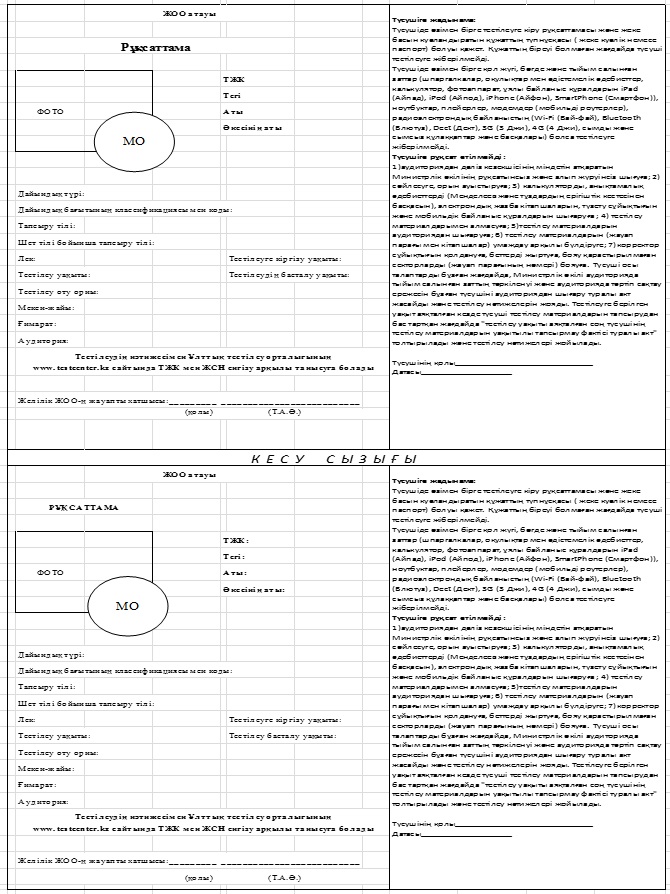  Тестілеуге кіргізу барысында бөгде тұлғаларды анықтау актісі      КТӨП __________ ________________________________________________________________      (код)                                          (атауы)      "___" __________________ 20 _____жыл ________сағат ________ минут      Министрлік өкілі _________________________________________________________________       (Т.А.Ә.)       КТӨП ғимаратына ________________________________________________________________      (ЖОО атауы)      Түсуші азаматтың (шаның) ________________________________________________________       (Т.А.Ә., ТЖК)       орнына азамат(ша) _______________________________________________________________      (Т.А.Ә.)      кіруге әрекет жасау фактісі анықталды.      Бұл фактіні ескере отырып, қаулы етеді:      Түсуші _________________________________________________________________________      (Т.А.Ә., ТЖК)      тестілеуден өту үшін КТӨП ғимаратына кіруге тыйым салынады.      Актімен таныстырылды:      ________________________________________________________________________________       (Министрлік өкілінің қолы және Т.А.Ә.)       ________________________________________________________________________________       (КТӨП қабылдау комиссия төрағасының қолы және Т.А.Ә.)       ________________________________________________________________________________      (Түсушінің/бөгде тұлғаның қолы және Т.А.Ә.)      Аудитория кезекшісіне бердім      Министрлік өкілдері тобының жетекшісі _________________________________ ___________       (Т.А.Ә.)                  (қолы)       Министрлік өкілі ______________________________________________ __________________      (Т.А.Ә.)                        (қолы)       Отырғызу парағы      КТӨП _____________ _______________________________________________________      (код)                                    ( атауы)      Лек: №____ Ғимарат: ____ Мерзімі :_____      Барлық түсушілердің саны: _______      "Ескерту" бағаны "Келмеді" және "Шығарылды" мәнін қабылдайды      "Аудиторияда тәртіп сақтау ережесімен танысқандығы туралы белгі" "Таныстым" мәнін қабылдайды      Түсушілерді өз орындарына отырғызуға, тестілеу материалдарын дұрыс таратуға, түсушілердің аудиторияда тәртіп сақтауына жауап беремін.      Аудитория кезекшісі _______________________________ ______________      (Т.А.Ә.)                  (қолы)      _______________________________ ______________      (Т.А.Ә.)                  (қолы) Тестілеу материалдарын ашу туралы акт      КТӨП ____________ ________________________________________________________      (код)                                    ( атауы)      Лек ________ Аудитория № _____      Мерзімі: __________ Уақыты ______ сағат ______ минут       Біз, төменде қол қоюшылар, тестілеу материалдары салынған қорапты аштық, тестілеу       материалдарына санау жүргіздік. Санау нәтижесі төмендегі кестенің "Нақты саны" бағанында көрсетілді.      Министрлік өкілі _____________________________________ _____________________       (Т.А.Ә.)                        (қолы)        Аудитория кезекшісі __________________________________ ______________        (Т.А.Ә.)                        (қолы)        1. Түсуші ____________________________________________ ______________        (Т.А.Ә.)                        (қолы)        2. Түсуші ____________________________________________ ______________        (Т.А.Ә.)                        (қолы)        3. Түсуші ____________________________________________ ______________        (Т.А.Ә.)                        (қолы)  Нұсқаларды үлестіру парағы      КТӨП _________ ___________________________________________________________      Код                                    атауы      Лек ______ Аудитория_______ Тапсыру тілі__________      Тестілеу күні:       Мен, төменде қол қоюшы, менің орнымның нөмірі және сұрақ-кітапшамның нұсқасы,        нұсқаларды үлестіру парағында көрсетілген орынның нөміріне және нұсқа нөміріне сәйкес екендігін растаймын       "Ескерту" бағаны "Келмеді", "Қосымша отырғызу","Шығарылды" мәнін қабылдайды      Барлық буып-түйілген жауап парақтар: ______ дана      ҚР БҒМ өкілі ______________________________________________________________       (қолы)                        (Т.А.Ә.)        Аудитория кезекшісі ________________________________________________        (қолы)                        (Т.А.Ә.)  Магистратураға кешенді тестілеудің жауап парағы (оқыту қазақ/орыс тілінде)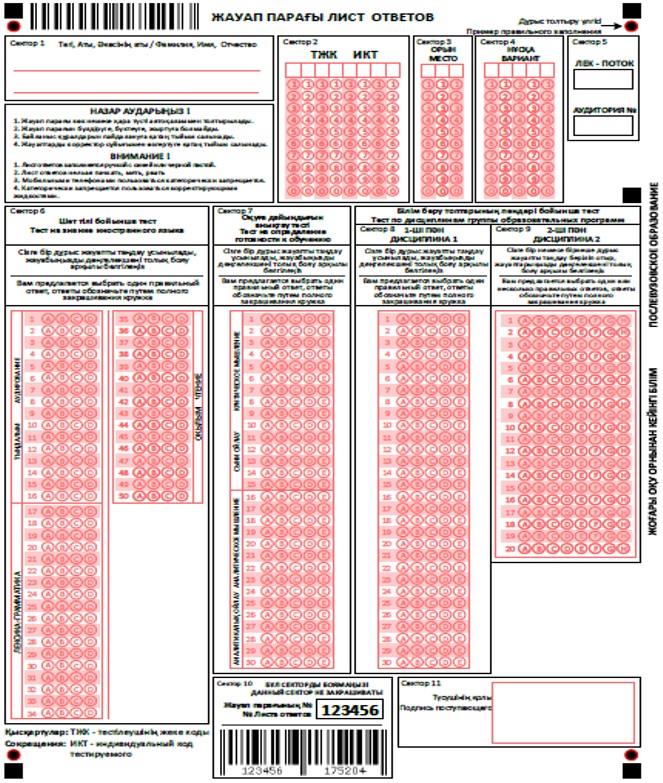  Оқыту ағылшын тілінде жүргізілетін магистратураға кешенді тестілеудің жауап парағы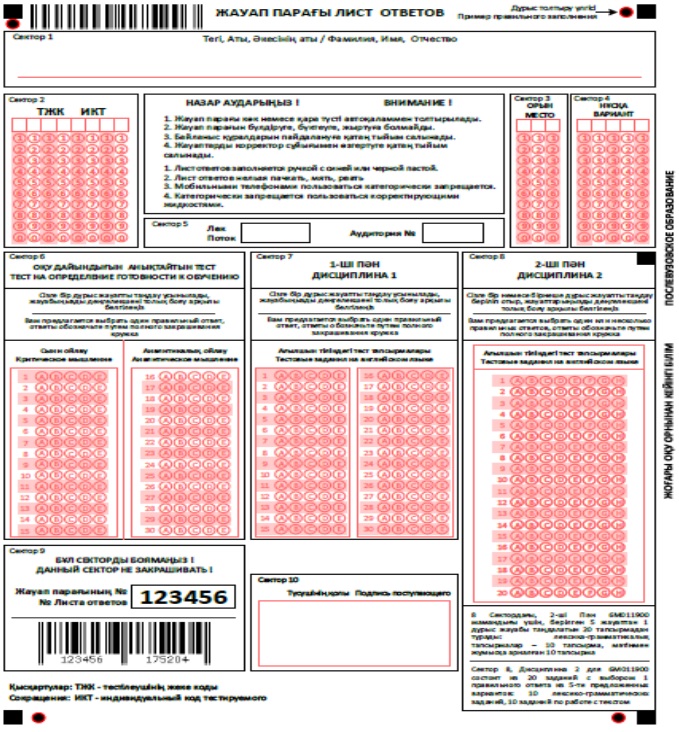  Аудиторияда тыйым салынған заттардың тәркіленуі және тәртіп сақтау ережесін бұзған түсушіні аудиториядан шығару туралы акт      КТӨП ________ ____________________________________________________________      (код)                              ( атауы)      "_____" __________________ 201 _____жыл ________сағат ________ минут      Министрлік өкілі ___________________________________________________________       (Т.А.Ә.)       Аудитория кезекшісі ________________________________________________________      (Т.А.Ә.)      Тестілеу уақытында түсуші:      Т.А.Ә. _________________________________, ТЖК ________________,       № ____аудитория, № ____ орын, № ________ нұсқа, Кешенді тестілеу өткізу       қағидаларының 35-тармағының бұзылғандығын дәлелдейтін төмендегі заттар табылды:       ________________________________________________________________________________       (тыйым салынған заттың атауы, саны)      Осы фактіні ескере отырып, қаулы етеді:      тестілеу материалын алу;       түсушіні Т.А.Ә. _______________________________, ТЖК___________________,       № ____      аудиториядан шығару және тестілеу нәтижелерін жою.      ________________________________________________________________________________      ________________________________________________________________________________      ________________________________________________________________________________      осы актіні құрған тұлғалардың Т.А.Ә., қолдары      Актімен таныстым:      Мерзімі _______ Тестілеу барысында бөгде тұлғаларды анықтау актісі      КТӨП ________ ____________________________________________________________      (код)                                    (атауы)      "_____" __________________ 201 _____жыл ________сағат ________ минут      Министрлік өкілі ___________________________________________________________       (Т.А.Ә.)       Аудитория бойынша кезекші _________________________________________________       (Т.А.Ә.)       Тестілеу өту барысында азамат(ша) ___________________________________________       (Т.А.Ә.)       түсуші ____________________________________________________________________      (Т.А.Ә., ТЖК)      орнына тестілеу тапсыруға әрекет ету фактісі анықталды.      Бұл фактіні ескере отырып, қаулы етеді:      тестілеу материалын алу;      № ____ аудиториядан жалған тұлғаны шығарып, түсушінің       ________________________________________________________________________________       (Т.А.Ә., ТЖК)      тестілеу нәтижелерін жою.      Актімен таныстырылды: Тестілеу уақыты аяқталған соң түсушінің тестілеу материалдарын уақытылы тапсырмау фактісі туралы акт      КТӨП ________ ____________________________________________________________      (код)                                    (атауы)      "_____" __________________ 201 _____жыл ________сағат ________ минут      Министрлік өкілі ___________________________________________________________       (Т.А.Ә.)       Аудитория кезекшісі ________________________________________________________      (Т.А.Ә.)      түсуші: Т.А.Ә. _____________________________________________________________,      ТЖК ______________________, № ____аудитория, № ____ орын, № ______ нұсқа,       Тестілеуге берілген уақыт аяқталуына байланысты, тестілеу материалдарын өз       уақытында тапсырудан бас тартты. Кешенді тестілеу өткізу қағидаларының 38 тармағының бұзылғандығы болып есептеледі.      Осы фактіні ескере отырып, қаулы етеді:      тестілеу материалын алу;      түсуші: Т.А.Ә. ________________________, ТЖК ________________, № _____      аудиториядан шығару және тестілеу нәтижелерін жою.      ________________________________________________________________________________      ________________________________________________________________________________      ________________________________________________________________________________      (осы актіні құрған тұлғалардың Т.А.Ә., қолдары )      Актімен таныстым:      Мерзімі _________ КТ кітапшаларын жою туралы акт      "____"__________201__ жыл ______________________________________________________      (КТӨП атауы)      Негіздеме: "____"__________201__ жылғы №______________бұйрықпен бекітілген Қағидалардың 2-тарауының 47 тармағы      Комиссия құрамы:      КТӨП жауапты хатшысы ____________________________________________________       (Т.А.Ә.)       Комиссия мүшелері: 1. ______________________________________________________       (Т.А.Ә.)       2. ________________________________________________________________________       (Т.А.Ә.)       3. ________________________________________________________________________      (Т.А.Ә.)      Министрлік өкілдері тобының жетекшісі:      __________________________________________________________________________      (Т.А.Ә.)      Тестілеудің сұрақ-кітапшалары жойылғандығы туралы осы актіні құрды:      Сұрақ-кітапшалары: ________________________________________________________       (жою тәсілін көрсету - механикалық ұсақтау немесе өртеу)        ________________________________________________________________________________       (жою орнын көрсету)      Комиссия мүшелері: 1. ____________________________________________________________       (Т.А.Ә., қолы)       2. ____________________________________________________________       (Т.А.Ә., қолы)       3. ____________________________________________________________      (Т.А.Ә., қолы)      Министрлік өкілдері тобының жетекшісі: ____________________________________________      (Т.А.Ә., қолы) Өтініш      Оқыту қазақ немесе орыс тілінде жүргізілетін магистратураға кешенді тестілеуден келесі тест тапсырмаларын мазмұны бойынша қарауыңызды сұраймын:       Ескерту: "Апелляциялық комиссияның шешімі" бағаны келесі мәндерді қабылдайды: "Қанағаттандырылды" немесе "Қанағаттандырылмады"      Мерзімі ____________ Түсушінің қолы________________      Апелляциялық комиссия төрағасының Т.А.Ә. және қолы __________________________      Апелляциялық комиссия мүшелерінің Т.А.Ә. және қолы __________________________      Апелляциялық комиссияның шешімімен келісемін _______________________________                                                            (түсушінің Т.А.Ә.,қолы) Өтініш      Оқыту ағылшын тілінде жүргізілетін магистратураға кешенді тестілеудің келесі тест тапсырмаларын мазмұны бойынша қарауыңызды сұраймын:       Ескерту: "Апелляциялық комиссия шешімі" бағаны келесі мәндерді қабылдайды: "Қанағаттандырылды" немесе "Қанағаттандырылмады"      Апелляциялық комиссия төрағасының Т.А.Ә. және қолы __________________________      Апелляциялық комиссия мүшелерінің Т.А.Ә. және қолы __________________________      Апелляциялық комиссияның шешімімен келісемін _______________________________      (түсушінің Т.А.Ә. және қолы) Кешенді тестілеудің техникалық себептеріне байланысты өтініш      Мен тестілеу нәтижесімен келіспеймін. Сізден тестілеуде алған менің балл санымды қайта қарауыңызды өтінемін.       Ескерту: - "Апелляциялық комиссия шешімі" бағаны келесі мәндерді қабылдайды: "Қанағаттандырылды" немесе "Қанағаттандырылмады".      Мерзімі__________ Түсушінің қолы_____________      Апелляциялық комиссия төрағасының Т.А.Ә., қолы ______________________________      Апелляциялық комиссия мүшелерінің Т.А.Ә., қолдары ___________________________      Апелляциялық комиссияның шешімімен келісемін _______________________________                                                            (түсушінің Т.А.Ә., қолы) Оқыту ағылшын тілінде жүргізілетін кешенді тестілеудің техникалық себептеріне байланысты өтініш      Мен тестілеу нәтижесімен келіспеймін. Сізден тестілеуде алған менің балл санымды қайта қарауыңызды өтінемін.       Ескерту: - "Апелляциялық комиссия шешімі" бағанын келесі мәндерді қабылдайды: "Қанағаттандырылды" немесе "Қанағаттандырылмады".      Мерзімі____________ Түсушінің қолы_____________      Апелляциялық комиссия төрағасы __________________________ ___________       (Т.А.Ә.)                  (қолы)       Апелляциялық комиссия мүшелерінің _______________________ ___________       (Т.А.Ә.)                  (қолы)       Апелляциялық комиссияның шешімімен келісемін ______________________      (түсушінің Т.А.Ә., қолы) Апелляцияға өтініштерді тіркеу журналы       КТӨП __________ _______________________________ Мерзімі ________       (коды)                        (атауы)      Лек ____________      КТӨП қабылдау комиссиясының төрағасы __________________ ___________________       (Т.А.Ә.)                  (қолы)       Апелляциялық комиссияның төрағасы ______________________ __________________      (Т.А.Ә.)                  (қолы) Кешенді тестілеу бойынша апелляциялық комиссия отырысының хаттамасы       КТӨП _________ ____________________________ Лек ______ Мерзімі ______       (код)                        (атауы)      кестеннің жалғасы      кестеннің жалғасы       Ескерту:       Т - апелляцияға берілген тапсырмалар саны.       Қ- қанағаттандырылған тапсырмалар саны. Оқыту ағылшын тілінде жүргізілетін магистратураға кешенді тестілеуден апелляциялық комиссия отырысының хаттамасы       КТӨП ________ ________________________ Лек ______ Мерзімі ______       (код)                  (атауы)      кестенің жалғасы       Ескерту:       Т - апелляцияға берілген тапсырмалар саны       Қ - қанағаттандырылған тапсырмалар саны Апелляцияға берілген өтініштер тізілімі (тест тапсырмаларының мазмұны бойынша техникалық себептер бойынша)      КТӨП __________ ____________________________________ Лек Мерзімі __________       (код)                        (атауы)       Апелляциялық комиссияның төрағасы ___________ _____________________________       (қолы)                  (Т.А.Ә.)       Министрлік өкілі _____________ _____________________________________________      (қолы)                              (Т.А.Ә.) Республикалық апелляциялық комиссия қарауына жіберілген өтініштер тізілімі      КТӨП __________ __________________________________________________________       (коды)                                          (атауы)       Лек: _________ Мерзімі: __________       Ескерту: "Шешім" бағаны келесі мәндерді қабылдайды: Республикалық апелляциялық комиссия қанағаттандырған жағдайда "Қанағаттандырылды" немесе қанағаттандырмаған жағдайда "Қанағаттандырылмады"      Апелляциялық комиссияның төрағасы __________ ______________________________      (қолы)                  (Т.А.Ә.)       Республикалық апелляциялық комиссия шешімінің хаттамасы      "___" ______________ 201___ж. ______________________ хабарлама нөмірі      1. Пән_____________________________________________________________________      2. Нұсқа №_________________________________________________________________      3. Апелляция себебі:________________________________________________________      __________________________________________________________________________      __________________________________________________________________________      4.Тексеру нәтижесі, дереккөзге сілтеме: ________________________________________      __________________________________________________________________________      __________________________________________________________________________      __________________________________________________________________________      __________________________________________________________________________      __________________________________________________________________________      __________________________________________________________________________      __________________________________________________________________________      5. Комиссия шешімі: ________________________________________________________      Республикалық апелляциялық комиссия төрағасы _______________________________       (Т.А.Ә.) (қолы)       Комиссия мүшелері: 1. ______________________________________ ______________________       (Т.А.Ә.)                  (қолы)       2. ______________________________________ ______________________      (Т.А.Ә.)                  (қолы)© 2012. Қазақстан Республикасы Әділет министрлігінің "Республикалық құқықтық ақпарат орталығы" ШЖҚ РМКҚазақстан Республикасы
Білім және ғылым министрінің
2019 жылғы 8 мамырдағы
№ 190 бұйрығыКешенді тестілеуді
өткізу қағидаларына
1-қосымшаНысанЖеке мәліметтерЖеке мәліметтерТ.А.Ә.ЖСНЖеке куәліктің номеріТуған жылыАзаматтығыҰлтыЖынысыE-mailҰялы телефон нөміріЕңбек өтіліЖОО аяқтаған жылыGPAТестілеу туралы ақпаратТестілеу туралы ақпаратДайындық түріДайындық типіБілім беру бағдарламаларының тобыДайындық бағытының сыныптауышы мен кодыТестілеуді тапсыру тіліШет тіліОқыту ағылшын тілінде жүргізілетін магистратураЖалпыеуропалық құзыреттеріне (стандарттарына) сәйкес шет тілін меңгергенін растайтын халықаралық сертификаты (бар болған жағдайда)Жалпыеуропалық құзыреттеріне (стандарттарына) сәйкес шет тілін меңгергенін растайтын халықаралық сертификатының балыКешенді тестілеуді
өткізу қағидаларына
2-қосымшаНысанБілім беру бағдарламасы тобының нөміріБілім беру бағдарламасы тобының атауыБейінді пәндерБейінді пәндерБейінді пәндерБілім беру бағдарламасы тобының нөміріБілім беру бағдарламасы тобының атауы1 бейінді пән2 бейінді пән2 бейінді пәнM001Педагогика және психологияПедагогикаПсихологияПсихологияM002Мектепке дейінгі оқыту және тәрбиелеуМектепке дейінгі педагогикаМектепке дейінгі жастағы балалардың тілін дамыту әдістемесіМектепке дейінгі жастағы балалардың тілін дамыту әдістемесіM003Пәнсіз мамандандырылған педагогтерді даярлауПедагогика (бастауыш сыныптар үшін)Математиканы оқыту әдістемесіМатематиканы оқыту әдістемесіM004Бастапқы әскери дайындық педагогтерін даярлауПедагогикаБастапқы әскери дайындықты оқыту әдістемесіБастапқы әскери дайындықты оқыту әдістемесіM005Дене шынықтыру педагогтерін даярлауПедагогикаДене шынықтыру теориясы мен әдістемесіДене шынықтыру теориясы мен әдістемесіM006Музыка педагогтерін даярлауПедагогикаМузыка пәнін оқыту әдістемесіМузыка пәнін оқыту әдістемесіM007Көркем еңбек, графика және жобалау педагогтерін даярлауПедагогикаКөркем еңбек, графика және жобалау әдістемесіКөркем еңбек, графика және жобалау әдістемесіM008Кәсіптік оқыту педагогтерін даярлауПедагогикаКәсіптік оқытудың заманауи технологияларыКәсіптік оқытудың заманауи технологияларыM009Құқық және экономика негіздеріМемлекет және құқық теориясыҚұқық және экономика негіздерін оқыту әдістемесіҚұқық және экономика негіздерін оқыту әдістемесіM010Математика педагогтерін даярлауМатематикаМатематиканы оқыту әдістемесіМатематиканы оқыту әдістемесіM011Физика педагогтерін даярлау (қазақ, орыс, ағылшын тілі)Жалпы физикаФизиканы оқыту әдістемесіФизиканы оқыту әдістемесіM012Информатика педагогтерін даярлау (қазақ, орыс, ағылшын тілі)БағдарламалауИнформатиканы оқыту әдістемесіИнформатиканы оқыту әдістемесіM013Химия педагогтерін даярлау (қазақ, орыс, ағылшын тілі)ХимияХимияны оқыту әдістемесіХимияны оқыту әдістемесіM014Биология педагогтерін даярлау (қазақ, орыс, ағылшын тілі)БиологияБиологияны оқыту әдістемесіБиологияны оқыту әдістемесіM015География педагогтерін даярлауГеографияГеографияны оқыту әдістемесіГеографияны оқыту әдістемесіM016Тарих педагогтерін даярлауҚазақстан тарихыТарихты оқыту әдістемесіТарихты оқыту әдістемесіM017Қазақ тілі мен әдебиетінің педагогтерін даярлауПедагогикаҚазақ тілін оқыту әдістемесіҚазақ тілін оқыту әдістемесіM018Орыс тілі мен әдебиетінің педагогтерін даярлауПедагогикаОрыс тілін оқыту әдістемесіОрыс тілін оқыту әдістемесіM019Шет тілдері педагогтерін даярлауПедагогикаКәсіби бағытталған шет тілі (ағылшын, француз, неміс тілдері)Кәсіби бағытталған шет тілі (ағылшын, француз, неміс тілдері)M020Әлеуметтік педагогика және өзін-өзі тану бойынша кадрларын даярлауӘлеуметтік педагогикаӨзін-өзі тануды оқыту әдістемесіӨзін-өзі тануды оқыту әдістемесіM021Арнайы педагогика кадрларын даярлауИнклюзивті білім беруАрнайы педагогикаАрнайы педагогикаM022МузыкатануШығармашылық емтиханШығармашылық емтиханШығармашылық емтиханM023Аспаптық орындаушылықШығармашылық емтиханШығармашылық емтиханШығармашылық емтиханM024Вокалдық өнерШығармашылық емтиханШығармашылық емтиханШығармашылық емтиханM025Дәстүрлі музыка өнеріШығармашылық емтиханШығармашылық емтиханШығармашылық емтиханM026КомпозицияШығармашылық емтиханШығармашылық емтиханШығармашылық емтиханM027ДирижирлеуШығармашылық емтиханШығармашылық емтиханШығармашылық емтиханM028Театр режиссурасыШығармашылық емтиханШығармашылық емтиханШығармашылық емтиханM029Кино режиссурасыШығармашылық емтиханШығармашылық емтиханШығармашылық емтиханM030Анимация режиссурасыШығармашылық емтиханШығармашылық емтиханШығармашылық емтиханM031Хореография режиссурасыШығармашылық емтиханШығармашылық емтиханШығармашылық емтиханM032Дыбыс режиссурасыШығармашылық емтиханШығармашылық емтиханШығармашылық емтиханM033Актер өнеріШығармашылық емтиханШығармашылық емтиханШығармашылық емтиханM034Эстрада өнеріШығармашылық емтиханШығармашылық емтиханШығармашылық емтиханM035ХореографияШығармашылық емтиханШығармашылық емтиханШығармашылық емтиханM036СценографияШығармашылық емтиханШығармашылық емтиханШығармашылық емтиханM037Операторлық өнерШығармашылық емтиханШығармашылық емтиханШығармашылық емтиханM038Аудиовизуалды құралдар және медиа өндірісШығармашылық емтиханШығармашылық емтиханШығармашылық емтиханM039КескіндемеШығармашылық емтиханШығармашылық емтиханШығармашылық емтиханM040ГрафикаШығармашылық емтиханШығармашылық емтиханШығармашылық емтиханM041МүсінШығармашылық емтиханШығармашылық емтиханШығармашылық емтиханM042Сәндік-қолданбалы өнерШығармашылық емтиханШығармашылық емтиханШығармашылық емтиханM043Сән, интерьер дизайны және өнеркәсіптік дизайнШығармашылық емтиханШығармашылық емтиханШығармашылық емтиханM044ПолиграфияШығармашылық емтиханШығармашылық емтиханШығармашылық емтиханM045ӨнертануШығармашылық емтиханШығармашылық емтиханШығармашылық емтиханM046ТеатртануШығармашылық емтиханШығармашылық емтиханШығармашылық емтиханM047КинотануШығармашылық емтиханШығармашылық емтиханШығармашылық емтиханM048КинотеледраматургияШығармашылық емтиханШығармашылық емтиханШығармашылық емтиханM049Арт-менеджментШығармашылық емтиханШығармашылық емтиханШығармашылық емтиханМ050Философия және әдепҚазақ философиясыӘлеуметтік философияӘлеуметтік философияM051Дінтану және теологияДіндер тарихыҚазіргі дәстүрден тыс діни қозғалыстар және культтерҚазіргі дәстүрден тыс діни қозғалыстар және культтерM052ИсламтануДіндер тарихыҚазақстандағы қазіргі діни жағдайҚазақстандағы қазіргі діни жағдайM053Тарих және археологияҚазақстанның ежелгі және ортағасырлар тарихыАрхеология негіздеріАрхеология негіздеріM054ТүркітануТүркі тілдерінің салыстырмалы-тарихи грамматикасыТүркі фольклорыТүркі фольклорыM055ШығыстануКлассикалық және қазіргі шығыстануМәдениетаралық коммуникацияның теориясы мен практикасыМәдениетаралық коммуникацияның теориясы мен практикасыM056Аударма ісі, ілеспе аудармаАударма теориясыКәсіби-бағытталған шет тілі (ағылшын, француз, неміс тілдері)Кәсіби-бағытталған шет тілі (ағылшын, француз, неміс тілдері)M057ЛингвистикаЖалпы тіл біліміЛингвистика ілімінің тарихыЛингвистика ілімінің тарихыM058ӘдебиетФольклорӘдебиет теориясыӘдебиет теориясыM059Шетел филологиясыТіл теориясының негіздеріКәсіби-бағытталған шет тілі (ағылшын, француз, неміс тілдері)Кәсіби-бағытталған шет тілі (ағылшын, француз, неміс тілдері)M060ФилологияҚазіргі қазақ тілінің морфологиясыҚазіргі қазақ әдебиетіҚазіргі қазақ әдебиетіM061ӘлеуметтануӘлеуметтану тарихыӘлеуметтанулық зерттеулерді жоспарлау және ұйымдастыруӘлеуметтанулық зерттеулерді жоспарлау және ұйымдастыруM062МәдениеттануҚазақ мәдениетінің тарихыМәдени антропологияМәдени антропологияM063Саясаттану және конфликтологияСаясат теориясыҚолданбалы саясаттануҚолданбалы саясаттануM064Халықаралық қатынастарҚазақстан Республикасының сыртқы саясатыДипломатиялық және консулдық қызметДипломатиялық және консулдық қызметM065АймақтануҚазақстан Республикасының сыртқы саясатыХалықаралық қатынастар жүйесіндегі аймақтардың қазіргі мәселелеріХалықаралық қатынастар жүйесіндегі аймақтардың қазіргі мәселелеріM066ПсихологияЖалпы психологияДаму психологиясыДаму психологиясыM067Журналистика және репортерлық ісҚазақ журналистикасының тарихыҚазіргі журналистиканың жанрлық түрі мен қызметіҚазіргі журналистиканың жанрлық түрі мен қызметіM068Қоғаммен байланысPR теориясы мен тәжірибесіИмиджелогияИмиджелогияM069Кітапхана ісі, ақпаратты өңдеу және архив ісіҚұжаттануАрхеографияАрхеографияM070ЭкономикаЭкономикалық теорияМакроэкономикаМакроэкономикаM071Мемлекеттік және жергілікті басқаруМемлекеттік басқару теориясыЭкономиканы мемлекеттік реттеуЭкономиканы мемлекеттік реттеуM072Менеджмент және басқаруМенеджментБизнесті ұйымдастыруБизнесті ұйымдастыруM073Аудит және салық салуБухгалтерлік есеп негіздеріАудитАудитM074Қаржы, банктік және сақтандыру ісіЭкономикалық теорияМакроэкономикаМакроэкономикаM075Маркетинг және жарнамаЭкономикалық теорияМакроэкономикаМакроэкономикаM076Еңбек дағдыларыЭкономикалық теорияМакроэкономикаМакроэкономикаM077БағалауЭкономика және жылжымайтын мүлікті басқаруҚазақстан Республикасының Ұлттық бағалау стандарттарыҚазақстан Республикасының Ұлттық бағалау стандарттарыM078ҚұқықМемлекет және құқық теориясыСитуациялық кейс (Қазақстан Республикасының заңдарын және / немесе халықаралық құқықты қолдану негізінде нақты практикалық жағдайды кешенді құқықтық талдау)Ситуациялық кейс (Қазақстан Республикасының заңдарын және / немесе халықаралық құқықты қолдану негізінде нақты практикалық жағдайды кешенді құқықтық талдау)M079Сот сараптамасыКриминалистикаСот экспертологиясыСот экспертологиясыM080БиологияКлетка биологиясыБотаникаБотаникаM081ГенетикаКлетка биологиясыМолекулалық генетика негізімен жалпы генетикаМолекулалық генетика негізімен жалпы генетикаM082БиотехнологияБиохимияБиотехнология негіздеріБиотехнология негіздеріM083ГеоботаникаҚазақстан биоресурстарыБотаникаБотаникаM084ГеографияҚазақстанның физикалық географиясыДүниежүзінің экономикалық, әлеуметтік және саяси географиясыДүниежүзінің экономикалық, әлеуметтік және саяси географиясыM085ГидрологияГидрология негіздеріГидрологиялық ақпаратты статистикалық өңдеудің заманауи әдістеріГидрологиялық ақпаратты статистикалық өңдеудің заманауи әдістеріM086МетеорологияФизикалық метеорологияКлиматологияКлиматологияM087Қоршаған ортаны қорғау технологиясыГеоэкологияЭкологиялық мониторингЭкологиялық мониторингM088Гидрогеология және инженерлік геологияЖер асты суларын іздеу және барлауИнженерлік-геологиялық зерттеулерИнженерлік-геологиялық зерттеулерМ089ХимияФизикалық химияАналитикалық химияАналитикалық химияM090ФизикаМеханикаМолекулалық физикаМолекулалық физикаM091СейсмологияСейсмологияның физикалық негіздеріСейсмикалық жазбалар бойынша жер сілкінудің параметрлерін анықтауСейсмикалық жазбалар бойынша жер сілкінудің параметрлерін анықтауM092Математика және статистикаМатематикалық талдауДифференциалдық теңдеулерДифференциалдық теңдеулерM093МеханикаТеориялық механикаТұтас орта механикасына кіріспеТұтас орта механикасына кіріспеM094Ақпараттық технологияларАлгоритмдік бағдарламалау тілдеріЖоғары
математикаЖоғары
математикаM095Ақпараттық қауіпсіздікАлгоритмдік бағдарламалау тілдеріАлгебра және анализдің сандық әдістеріАлгебра және анализдің сандық әдістеріM096Коммуникация және коммуникациялық технологияларЭлектрлік байланыс теориясыРадиотехника және телекоммуникация негіздеріРадиотехника және телекоммуникация негіздеріM097Химиялық инженерия және процесстерБейорганикалық химияЖалпы химиялық технологияЖалпы химиялық технологияM098Жылу энергетикасыЖылу техникасының теориялық негіздеріҚазандық қондырғылар және жылулық қозғалтқыштарҚазандық қондырғылар және жылулық қозғалтқыштарM099Энергетика және электр техникасыЭлектр техниканың теориялық негіздеріЭлектр машиналарЭлектр машиналарM100Автоматтандыру және басқаруЭлектртехниканың теориялық негіздеріСызықты автоматты реттеу жүйелеріСызықты автоматты реттеу жүйелеріM101Материалтану және жаңа материалдар технологиясыМеханикаМолекулалық физикаМолекулалық физикаM102Роботты техника және мехатроникаЭлектроника негіздеріИнтегралдық және микропроцессорлық схемотехникаИнтегралдық және микропроцессорлық схемотехникаM103Механика және металл өңдеуӨзара алмасымдылық негіздеріКонструкциялық материалдар және термиялық өндеуКонструкциялық материалдар және термиялық өндеуM104Көлік, көліктік техника және технологияМашина бөлшектеріКөлік техникасының энергетикалық қондырғыларыКөлік техникасының энергетикалық қондырғыларыM105Авиациалық техника және технологияларҰшу аппараттарының құрылысыАвиациалық техниканың теориялық негіздеріАвиациалық техниканың теориялық негіздеріM106Ұшатын аппараттар мен қозғалтқыштарды ұшуда пайдалануҰшу аппараттарының құрылысыАвиациялық апаттарды тергеу және ұшу қауіпсіздігіАвиациялық апаттарды тергеу және ұшу қауіпсіздігіM107Ғарыштық инженерияФизикаМатематикаМатематикаM108Наноматериалдар және нанотехнологиялар (сала бойынша)МеханикаНанотехнология негіздеріНанотехнология негіздеріM109Мұнай және кен геофизикасыДалалық және ұңғымаларды геофизикалық зерттеудің теориялық негіздеріне кіріспеДалалық және ұңғымаларды геофизикалық зерттеулерді өңдеу мен интерпретациялауды жүргізудің әдісі, техникасы мен технологиясыДалалық және ұңғымаларды геофизикалық зерттеулерді өңдеу мен интерпретациялауды жүргізудің әдісі, техникасы мен технологиясыM110Теңіз техникасы және технологияларыКемелердегі қызметті ұйымдастыру негіздеріКеме құрылымы мен теориясыКеме құрылымы мен теориясыM111Тамақ өнімдерін өндіруТамақ өндірісінің жалпы технологиясыХимияХимияM112Ағаш өңдеу және ағаштан жасалған бұйымдар технологиясы (қолдану саласы бойынша)Ағаш өңдейтін жабдықтарАғаштан бұйым жасау технологиясыАғаштан бұйым жасау технологиясыM113Материалдарды қысыммен өңдеу технологиясыФизикаМатериалдардың механикалық қасиеттеріМатериалдардың механикалық қасиеттеріM114Тоқыма: киім, аяқ-киім және былғары бұйымдарЖеңіл өнеркәсіп бұйымдарының материалтануыХимияХимияM115Мұнай инженериясыМұнай және газ ұңғымаларын бұрғылауМұнай өңдірудің технологиясы мен техникасыМұнай өңдірудің технологиясы мен техникасыM116Тау-кен инженериясыТау-кен өңдірісінің негіздеріТау-кен кәсіпорындарының құрылысыТау-кен кәсіпорындарының құрылысыM117Металлургиялық инженерияМеталлургиялық процесстерінің теориясыЖалпы металлургияЖалпы металлургияM118Пайдалы қазбалар байытуПайдалы қазбаларды байыту негіздеріФлотациялық байыту әдістеріФлотациялық байыту әдістеріM119Фармацевтикалық өндіріс технологиясыДәрілердің өнеркәсіптік технологиясыСинтетикалық дәрілік заттардың химиясы және технологиясыСинтетикалық дәрілік заттардың химиясы және технологиясыM120Маркшейдерлік ісГеодезияМаркшейдерлік істің жалпы курсыМаркшейдерлік істің жалпы курсыM121ГеологияЖалпы және тарихи геологияПайдалы қазба кен орындарының геологиясыПайдалы қазба кен орындарының геологиясыM122СәулетСәулеттік типологияҚала құрылыс негіздеріҚала құрылыс негіздеріM123ГеодезияГеодезияКартографияКартографияM124ҚұрылысҚұрылыс материалдарыҚұрылыс өндірісінің технологиясы 1Құрылыс өндірісінің технологиясы 1M125Құрылыс материалдарының, бұйымдарының және құрастырылымдарының өндірісіҚұрылыс материалдарыБетон технологиясы 1Бетон технологиясы 1M126Көлік құрылысыҚұрылыс материалдарыКөлік құрылымдарының құрылысын ұйымдастыру және жоспарлауКөлік құрылымдарының құрылысын ұйымдастыру және жоспарлауM127Инженерлік жүйелер мен желілерҚұрылыс материалдарыҚұрылыс жинақтау жұмыстарының технологиясыҚұрылыс жинақтау жұмыстарының технологиясыM128Жерге орналастыруГеодезияЖер ресурстарын басқаруЖер ресурстарын басқаруM129Гидротехникалық құрылысГидравликаСу энергиясын пайдалануСу энергиясын пайдалануM130Стандарттау, сертификаттау және метрология (сала бойынша)КвалиметрияСынаудан өткізу, өнім қауіпсіздігі мен бақылауСынаудан өткізу, өнім қауіпсіздігі мен бақылауM131Өсімдік шаруашылығыӨсімдік шаруашылығыТопырақтануТопырақтануM132Мал шаруашылығыМал азықтандыруМал шаруашылығы өнімдерін өндіру технологиясыМал шаруашылығы өнімдерін өндіру технологиясыM133Орман шаруашылығыОрман екпелеріБиотехния және жабайы жануарларды өсіруБиотехния және жабайы жануарларды өсіруM134Балық шаруашылығыБалық аулауАквакультураАквакультураM135Ауыл шаруашылығын энергиямен қамтамасыз етуЭлектр техниканың теориялық негіздеріЭлектр машиналарыЭлектр машиналарыM136Автокөлік құралдарыТракторлар мен автомобильдерМал шаруашылығы агротехнологиялық машиналарыМал шаруашылығы агротехнологиялық машиналарыM137Су ресурстары және суды пайдалануГидравликаСу ресурстарын кешенді пайдалануСу ресурстарын кешенді пайдалануM138ВетеринарияЖануарлар патологиясыІндеттану және жануарлардың жұқпалы ауруларыІндеттану және жануарлардың жұқпалы ауруларыM139Денсаулық сақтау саласындағы менеджментЭкономикалық теория негіздеріМенеджмент негіздеріМенеджмент негіздеріM140Қоғамдық денсаулық сақтауБиостатистикаҚоғамдық денсаулық сақтауҚоғамдық денсаулық сақтауM141Мейірбике ісіМейіргер ісі негіздеріМейіргер ісіндегі мененджментМейіргер ісіндегі мененджментM142ФармацияФармацияның басқарылуы және экономикасы және дәрілер технологиясыФармацевтикалық химия және фармакогнозияФармацевтикалық химия және фармакогнозияM143БиомедицинаБиостатистикаДәлелді медицинаДәлелді медицинаM144МедицинаБиостатистикаДәлелді медицинаДәлелді медицинаM145Медициналық-профилактикалық ісГигиена және эпидемиологияБиостатистикаБиостатистикаМ146Әлеуметтік жұмысӘлеуметтік жұмыс теориясыӘлеуметтік жұмыс әдістері мен технологияларыӘлеуметтік жұмыс әдістері мен технологияларыM147ТуризмТуризмология негіздеріЭкскурсиятануЭкскурсиятануM148Бос уақытМәдени-тынығу қызметіндегі әдістемелік жетекшілік технологиясыМәдени-тынығу қызметі саласындағы менеджмент, маркетингМәдени-тынығу қызметі саласындағы менеджмент, маркетингM149Мейрамхана ісі және мейманхана бизнесіМейрамхана және мейманханада қызмет көрсету технологиясыМейманхана және мейрамхана менеджментіМейманхана және мейрамхана менеджментіM150Санитарлық-профилактикалық іс-шараларӨнеркәсіптік қауіпсіздікті техникалық реттеуЕңбек қорғауды басқару жүйелеріЕңбек қорғауды басқару жүйелеріM151Көлік қызметіКөлік түрлерінің өзара қарым-қатынасыТасмалдауды ұйымдастыру және қозғалысты басқаруТасмалдауды ұйымдастыру және қозғалысты басқаруM152Логистика (сала бойынша)Жеткізу тізбектерін басқаруКөлік логистикасыКөлік логистикасыКешенді тестілеуді
өткізу қағидаларына
3-қосымшаКешенді тестілеуді
өткізу қағидаларына
3-қосымшаНысанНысанКешенді тестілеуді
өткізу қағидаларына
4-қосымшаАктКешенді тестілеуді
өткізу қағидаларына
5-қосымшаНысанАудитория:№ _____Тестілеудің басталуы: ______ сағат _____ минутТестілеуді тапсыру тілі:_________Тестілеудің аяқталуы: ______ сағат _____ минут№ТЖКТ.А.Ә.ЖСНТестілеуге дейінТестілеуге дейінТестілеуге дейінТестілеуден кейінТестілеуден кейінЕскерту№ТЖКТ.А.Ә.ЖСНОрын №Аудиторияда тәртіп сақтау ережесімен танысқандығы туралы белгіТүсушінің қолыНұсқа №Түсушінің қолыЕскерту1234Кешенді тестілеуді
өткізу қағидаларына
6-қосымшаАкт№Материалдар атауыЖоспар бойынша саныНақты саныТаратылдыҚалдығыЕскерту1Жауап парағы2Сұрақ-кітапшалары3Жауап парағының көшірмелері4CD диск5Тестілеу материалдарын ашу туралы акт6Секьюрити пакет7Нұсқаларды үлестіру парағыКешенді тестілеуді
өткізу қағидаларына
7-қосымшаНысанОрын №Нұсқа №Түсушінің Т.А.Ә. (қолмен толтырылады)Түсушінің қолыЕскертуКешенді тестілеуді
өткізу қағидаларына
8-қосымшаНысанКешенді тестілеуді
өткізу қағидаларына
9-қосымшаНысанКешенді тестілеуді
өткізу қағидаларына
10-қосымшаАкт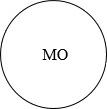 _________________________________________________________________
(Түсушінің қолы және Т.А.Ә.) _________________________________________________________________
 (КТӨП қабылдау комиссиясы жауапты хатшысының қолы және Т.А.Ә.) 
_________________________________________________________________
(КТӨП қабылдау комиссиясы төрағасының қолы және Т.А.Ә.)Кешенді тестілеуді
өткізу қағидаларына
11-қосымшаАкт_____________________________________________________
 (түсушінің/бөгде тұлғаның қолы және Т.А.Ә.) _____________________________________________________ 
 (Аудитория кезекшісінің қолы және Т.А.Ә.) _____________________________________________________ 
 (КТӨП қабылдау комиссиясы төрағасының қолы және Т.А.Ә.) _____________________________________________________ 
(Министрлік өкілінің қолы және Т.А.Ә.)_____________________________________________________
 (түсушінің/бөгде тұлғаның қолы және Т.А.Ә.) _____________________________________________________ 
 (Аудитория кезекшісінің қолы және Т.А.Ә.) _____________________________________________________ 
 (КТӨП қабылдау комиссиясы төрағасының қолы және Т.А.Ә.) _____________________________________________________ 
(Министрлік өкілінің қолы және Т.А.Ә.)Кешенді тестілеуді
өткізу қағидаларына
12-қосымшаКешенді тестілеуді
өткізу қағидаларына
12-қосымшаАктАкт______________________________________________________________
(Түсушінің қолы және Т.А.Ә.) ______________________________________________________________
 (КТӨП қабылдау комиссиясы жауапты хатшысының қолы және Т.А.Ә.) 
______________________________________________________________
(КТӨП қабылдау комиссиясы төрағасының қолы және Т.А.Ә.)Кешенді тестілеуді
өткізу қағидаларына
13-қосымшаАктЛектің нөміріТестілеуге жіберілген сұрақ-кітапшаларының нақты саныҚолданылған сұрақ-кітапшаларының саныЖойылған сұрақ-кітапшаларының саны12345Барлығы КТӨП қабылдау комиссиясының төрағасы ____________________________________ 
(Т.А.Ә., қолы)
 КТӨП жауапты хатшысы ____________________________________ 
(Т.А.Ә., қолы)Кешенді тестілеуді
өткізу қағидаларына
14-қосымшаНысанАпелляциялық комиссияның
төрағасына
____________________________
(Т.А.Ә.)
____________________________
(КТӨП атауы)
Түсушіден __________________
____________________________
ТЖК _______________________
Нұсқа ______ Аудитория______БөлімТест тапсырмасының №Себебі: (төмендегілердің біреуін көрсетіңіз: дұрыс жауабы жоқ, бірнеше дұрыс жауабы бар, тест тапсырмасы дұрыс құрылмаған)Апелляциялық комиссияның шешіміТыңдалымТыңдалымТыңдалымТыңдалымЛексико-грамматикалық тестЛексико-грамматикалық тестЛексико-грамматикалық тестЛексико-грамматикалық тестОқылымОқылымОқылымОқылымОқуға дайындығын анықтауға арналған тестОқуға дайындығын анықтауға арналған тестОқуға дайындығын анықтауға арналған тестОқуға дайындығын анықтауға арналған тест1-ші пән (бір дұрыс жауапты таңдау)1-ші пән (бір дұрыс жауапты таңдау)1-ші пән (бір дұрыс жауапты таңдау)2-ші пән (бір немесе бірнеше дұрыс жауапты таңдау)2-ші пән (бір немесе бірнеше дұрыс жауапты таңдау)2-ші пән (бір немесе бірнеше дұрыс жауапты таңдау)2-ші пән (бір немесе бірнеше дұрыс жауапты таңдау)Барлығы:Кешенді тестілеуді
өткізу қағидаларына
15-қосымшаНысанАпелляциялық комиссияның
төрағасына
____________________________
(Т.А.Ә.)
____________________________
(КТӨП атауы)
түсушіден ___________________
(Т.А.Ә.)
____________________________
ТЖК _______________________
Нұсқа _______ Аудитория _____БөлімТест тапсырмасының №Себебі: (төмендегілердің біреуін көрсетіңіз: дұрыс жауабы жоқ, бірнеше дұрыс жауабы бар, тест тапсырмасы дұрыс құрылмаған)Апелляциялық комиссияның шешіміОқуға дайындығын анықтауға арналған тест қазақ тілі/орыс тілі/ағылшын тіліОқуға дайындығын анықтауға арналған тест қазақ тілі/орыс тілі/ағылшын тіліОқуға дайындығын анықтауға арналған тест қазақ тілі/орыс тілі/ағылшын тіліОқуға дайындығын анықтауға арналған тест қазақ тілі/орыс тілі/ағылшын тілі1-ші пән (бір дұрыс жауапты таңдау) ағылшын тілінде1-ші пән (бір дұрыс жауапты таңдау) ағылшын тілінде1-ші пән (бір дұрыс жауапты таңдау) ағылшын тілінде1-ші пән (бір дұрыс жауапты таңдау) ағылшын тілінде2-ші пән (бір немесе бірнеше дұрыс жауапты таңдау) ағылшын тілінде2-ші пән (бір немесе бірнеше дұрыс жауапты таңдау) ағылшын тілінде2-ші пән (бір немесе бірнеше дұрыс жауапты таңдау) ағылшын тілінде2-ші пән (бір немесе бірнеше дұрыс жауапты таңдау) ағылшын тіліндеБарлығы:Кешенді тестілеуді
өткізу қағидаларына
16-қосымшаНысанАпелляциялық комиссияның
төрағасына
____________________________
(Т.А.Ә.)
____________________________
(КТӨП атауы)
түсушіден ___________________
____________________________
ТЖК _______________________
Нұсқа ______ Аудитория ______Шет тілі бойынша тестШет тілі бойынша тестШет тілі бойынша тестШет тілі бойынша тестШет тілі бойынша тестШет тілі бойынша тестОқуға дайындығын анықтауға арналған тестілеу тапсырмасының №Шешімі1-ші пән бойынша тестілеу тапсырмасының №Шешімі2-ші пән бойынша тестілеу тапсырмасының №ШешіміТыңдалымШешіміЛексика грамматикалық тестШешіміОқылымШешіміОқуға дайындығын анықтауға арналған тестілеу тапсырмасының №Шешімі1-ші пән бойынша тестілеу тапсырмасының №Шешімі2-ші пән бойынша тестілеу тапсырмасының №ШешіміКешенді тестілеуді
өткізу қағидаларына
17-қосымшаНысанАпелляциялық комиссияның
төрағасына
____________________________
(Т.А.Ә.)
____________________________
(КТӨП атауы)
түсушіден ___________________
____________________________
ТЖК _______________________
Нұсқа _______ Аудитория _____Оқуға дайындығын анықтау бойынша тест тапсырмасының №Шешімі1-пән бойынша тест тапсырмасының № (бір дұрыс жауапты таңдау)Шешімі2-пән бойынша тест тапсырмасының № (бір немесе бірнеше дұрыс жауапты таңдау)ШешіміКешенді тестілеуді
өткізу қағидаларына
18-қосымшаНысан№ТЖКТ.А.Ә.Мазмұны б-ша/ техникалық себепке б-тыЖауап парағының №АудиторияТүсушінің қолыЕскерту1234567891011Кешенді тестілеуді
өткізу қағидаларына
19-қосымшаНысан№Т.А.Ә.ТЖКЖауап парағының №Аудиторияның №НұсқаТапсыру тілі12345678Шет тілі бойынша тестШет тілі бойынша тестШет тілі бойынша тестШет тілі бойынша тестШет тілі бойынша тестШет тілі бойынша тестШет тілі бойынша тестШет тілі бойынша тестШет тілі бойынша тестШет тілі бойынша тестШет тілі бойынша тестШет тілі бойынша тестТыңдалымТыңдалымТыңдалымТыңдалымЛексико-грамматикалық тестЛексико-грамматикалық тестЛексико-грамматикалық тестЛексико-грамматикалық тестОқылымОқылымОқылымОқылымТҚБалдарБалдарТҚБалдарБалдарТҚБалдарБалдарТҚДейінКейінеТҚДейінКейінеТҚДейінКейінеОқуға дайындығын анықтау бойынша тестОқуға дайындығын анықтау бойынша тестОқуға дайындығын анықтау бойынша тестОқуға дайындығын анықтау бойынша тест1-пән1-пән1-пән1-пән2-пән2-пән2-пән2-пәнБарлығыБарлығыБарлығыБарлығыШешіміТҚБалдарБалдарТҚБалдарБалдарТҚБалдарБалдарТҚБалдарБалдарШешіміТҚДейінКейінеТҚДейінКейінеТҚДейінКейінеТҚДейінКейінеШешіміАпелляциялық комиссияның төрағасыҚабылдау комиссиясының төрағасыҚабылдау комиссиясының төрағасы _________ ____________________ 
(қолы)                        (Т.А.Ә.) _________ ____________________ 
(қолы)                      (Т.А.Ә.) _________ ____________________ 
(қолы)                      (Т.А.Ә.)Апелляциялық комиссия мүшелеріМинистрлік өкілдері тобының жетекшісіМинистрлік өкілдері тобының жетекшісіМинистрлік өкілдері тобының жетекшісі _________ ____________________ 
(қолы)                    (Т.А.Ә.) _________ ____________________ 
(қолы)                    (Т.А.Ә.) _________ ____________________ 
(қолы)                    (Т.А.Ә.) _________ ____________________ 
(қолы)                    (Т.А.Ә.)Кешенді тестілеуді
өткізу қағидаларына
20-қосымшаКешенді тестілеуді
өткізу қағидаларына
20-қосымшаКешенді тестілеуді
өткізу қағидаларына
20-қосымшаНысанНысанНысан№Т.А.Ә.ТЖКЖауап парағының №Аудитория №НұсқаТапсыру тіліОқуға дайындығын анықтауға арналған тестОқуға дайындығын анықтауға арналған тестОқуға дайындығын анықтауға арналған тестОқуға дайындығын анықтауға арналған тест№Т.А.Ә.ТЖКЖауап парағының №Аудитория №НұсқаТапсыру тіліТҚБаллБалл№Т.А.Ә.ТЖКЖауап парағының №Аудитория №НұсқаТапсыру тіліТҚдейінкейін1234561-ші пән1-ші пән1-ші пән1-ші пән2-ші пән2-ші пән2-ші пән2-ші пәнБарлығыБарлығыБарлығыБарлығыШешіміТҚБаллБаллТҚБаллБаллТҚБаллБаллШешіміТҚдейінкейінТҚдейінкейінТҚдейінкейінШешіміАпелляциялық комиссия төрағасы
 ____________ _________________ 
(қолы)                         (Т.А.Ә.)
Апелляциялық комиссия мүшелері ____________ _________________
(қолы)                         (Т.А.Ә.) Қабылдау комиссиясының төрағасы 
 ___________ __________________ 
 (қолы)                      (Т.А.Ә.) 
Министрлік өкілдері тобының жетекшісі _______ ________________
(қолы)                                (Т.А.Ә.) Қабылдау комиссиясының төрағасы 
 ___________ __________________ 
 (қолы)                      (Т.А.Ә.) 
Министрлік өкілдері тобының жетекшісі _______ ________________
(қолы)                                (Т.А.Ә.)Кешенді тестілеуді
өткізу қағидаларына
21-қосымшаКешенді тестілеуді
өткізу қағидаларына
21-қосымшаКешенді тестілеуді
өткізу қағидаларына
21-қосымшаНысанНысанНысан№ТЖКТ.А.Ә.Жауап парағы №Аудитория №Орын №НұсқаТест тапсырмаларының мазмұны бойыншаТест тапсырмаларының мазмұны бойыншаТест тапсырмаларының мазмұны бойыншаТехникалық себептер бойыншаТехникалық себептер бойыншаАпелляция жағдайы№ТЖКТ.А.Ә.Жауап парағы №Аудитория №Орын №НұсқаСРАКҚСҚАпелляция жағдайы1234Ескерту:С-апелляцияға берілген тапсырмалар саны
РАК- Республикалық апелляциялық комиссияға жіберілген тапсырмалар саны
Қ - қанағаттандырылған тапсырмалар саны
"Апелляция жағдайы" бағаны "Шешім қабылданды", "Келмеді" мәндерін қабылдайды
"Апелляция жағдайы" және "Қ" бағандары қолмен толтырыладыКешенді тестілеуді
өткізу қағидаларына
22-қосымшаНысан№ПәнТест тапсырмасының №ДәлелдемесіАпелляцияға берушінің негіздемесіШешімШешімге түсініктеме1ТЖК - Т.А.Ә.ТЖК - Т.А.Ә.ТЖК - Т.А.Ә.ТЖК - Т.А.Ә.ТЖК - Т.А.Ә.ТЖК - Т.А.Ә.1.12ТЖК - Т.А.Ә.ТЖК - Т.А.Ә.ТЖК - Т.А.Ә.ТЖК - Т.А.Ә.ТЖК - Т.А.Ә.ТЖК - Т.А.Ә.2.1Кешенді тестілеуді
өткізу қағидаларына
23-қосымшаНысан